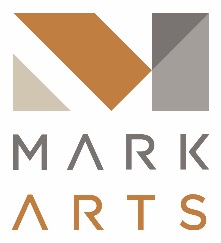 Project Fact SheetProperty DetailsSouthwest corner of 13th Street and Rock Road17 acres of undeveloped landFifth-busiest intersection in the cityArchitect: Howard + Helmer ArchitectureContractor: Dondlinger ConstructionName and Brand: Greteman GroupBuilding Plans40,000-square-foot buildingEvents center that hosts up to 700 peopleState-of-the-art technology for teaching and exhibitsPremier gallery for national exhibitionsNew culinary teaching kitchenOutdoor sculpture gardenGreen space for art fairs, special events and plein air classesDonors who have pledged $50,000 or moreBerry FoundationSamuel M. and Laura H. Brown Charitable TrustEdward C. and Elizabeth M. Burns Fund at the Wichita Community FoundationCapitol Federal® FoundationClark Family PartnershipDelta Dental of KansasDeVore FoundationDrs. Sylvia and Pat DoEmprise BankZack and Leilah Farha Charitable FoundationRegine and Steve FeilmeierLarry D. Fleming Charitable FoundationGalichia FoundationHelen GallowayMaura and Bob GeistPolly and Jeff GentryINTRUST BankAnnie and Chase KochCharles Koch FoundationElizabeth Koch and Jason KakoyiannisFred and Mary Koch FoundationMichelle and Caesar NaftzgerMary Lynn and Bill Oliver and Suzanne and Tom Warner in honor of Olive Ann BeechI.A. O’Shaughnessy FoundationAnn and Dr. Dennis RossSPOUT FoundationTCK - The Trust Company of KansasTextron AviationDwane and Velma Wallace FoundationK. T. Wiedemann Foundation